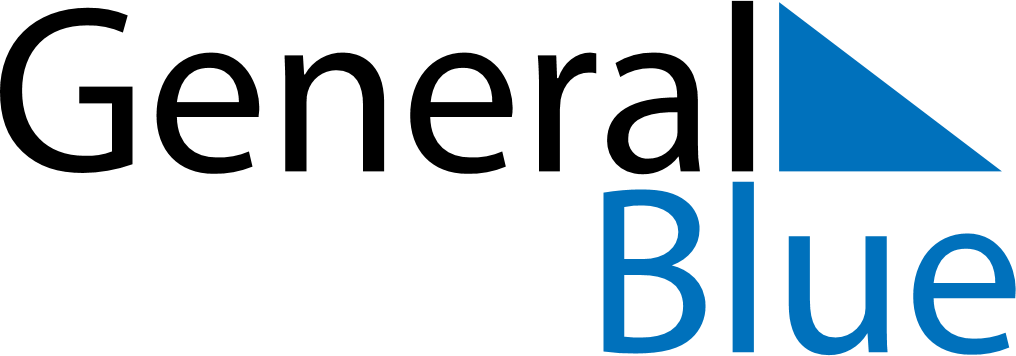 2022 – Q4Ireland  2022 – Q4Ireland  2022 – Q4Ireland  2022 – Q4Ireland  2022 – Q4Ireland  OctoberOctoberOctoberOctoberOctoberOctoberOctoberSUNMONTUEWEDTHUFRISAT12345678910111213141516171819202122232425262728293031NovemberNovemberNovemberNovemberNovemberNovemberNovemberSUNMONTUEWEDTHUFRISAT123456789101112131415161718192021222324252627282930DecemberDecemberDecemberDecemberDecemberDecemberDecemberSUNMONTUEWEDTHUFRISAT12345678910111213141516171819202122232425262728293031Oct 24: October Bank HolidayDec 25: Christmas DayDec 26: St. Stephen’s DayDec 27: Christmas Bank Holiday